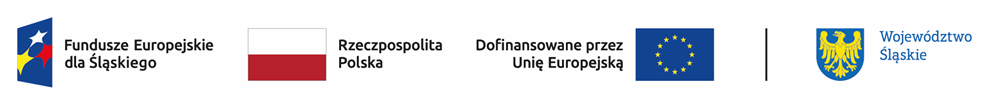 Wyniki oceny kwalifikującej projekty do etapu negocjacji w ramach naboru nr FESL.10.23-IZ.01-023/23Grupa 5 (projekty złożone w okresie 02.12.2023 – 31.12.2023 lpNumer w LSITytuł projektuWnioskodawcaAdres wnioskodawcyWnioskowana wartość projektuWnioskowana dofinansowanieFESL.10.23-IZ.01-075F/23Staże i dodatkowe kwalifikacje zawodowe dla uczniów i uczennic technikum. Wysoka jakość kształcenia w Salezjańskim Zespole Szkół Publicznych Don BoskoTowarzystwo Salezjańskie Inspektoria Krakowska p.w. św. Jacka30-318 Kraków ul. Michała Bałuckiego 8 4 758 378,00 zł4 758 378,00 złFESL.10.23-IZ.01-0762/23Technik realizacji nagrań – nowa generacjaMIĘDZYNARODOWE CENTRUM DOSKONALENIA ZAWODOWEGO SPÓŁKA Z OGRANICZONĄ ODPOWIEDZIALNOŚCIĄ87-800 Włocławek ul. Celulozowa 19A/6888 906,25 zł888 906,25 złFESL.10.23-IZ.01-077B/23Szkoła zawodowcówMIĘDZYNARODOWE CENTRUM DOSKONALENIA ZAWODOWEGO SPÓŁKA Z OGRANICZONĄ ODPOWIEDZIALNOŚCIĄ87-800 Włocławek ul. Celulozowa 19A/62 088 000,00 zł2 088 000,00 złFESL.10.23-IZ.01-077C/23Specjaliści przyszłości to MYMIASTO KATOWICE40-098 Katowice ul. Młyńska 4 2 838 309,68 zł2 838 309,68 złFESL.10.23-IZ.01-077E/23Transformacja regionu - wsparcie kształcenia zawodowego w Zespole Szkół Centrum Kształcenia Rolniczego w ŻarnowcuMINISTERSTWO ROLNICTWA I ROZWOJU WSI00-930 Warszawa ul. Wspólna 30 3 851 425,80 zł3 851 425,80 złFESL.10.23-IZ.01-077F/23Zawodowy Mikołowski – Edukacja Zawodowa w procesie transformacji w Powiecie MikołowskimPOWIAT MIKOŁOWSKI43-190 Mikołów ul. Żwirki i Wigury 4 A 6 820 347,82 zł6 820 347,82 złFESL.10.23-IZ.01-077H/23Z ZSCL lepszy start zawodowyPOWIAT RYBNICKI44-200 Rybnik ul. 3 Maja 31 2 976 779,60 zł2 976 779,60 złFESL.10.23-IZ.01-0780/23Wsparcie kształcenia programistów w Technicznych Zakładach Naukowych."FUNDACJA SZKOLNA TECHNICZNYCH ZAKŁADÓW NAUKOWYCH"41-300 Dąbrowa Górnicza ul. Emilii Zawidzkiej 10 1 751 508,00 zł1 751 508,00 złFESL.10.23-IZ.01-0783/23Akademia mechanikaMIĘDZYNARODOWE CENTRUM DOSKONALENIA ZAWODOWEGO SPÓŁKA Z OGRANICZONĄ ODPOWIEDZIALNOŚCIĄ87-800 Włocławek ul. Celulozowa 19A 6889 687,50 zł889 687,50 złFESL.10.23-IZ.01-0784/23Kierunek przyszłośćMIĘDZYNARODOWE CENTRUM DOSKONALENIA ZAWODOWEGO SPÓŁKA Z OGRANICZONĄ ODPOWIEDZIALNOŚCIĄ87-800 Włocławek ul. Celulozowa 19A 6888 237,50 zł888 237,50 złFESL.10.23-IZ.01-0785/23Edukacja zawodowa w powiecie cieszyńskimPowiat Cieszyński43-400 Cieszyn ul. Bobrecka 29 5 189 354,30 zł5 189 354,30 złFESL.10.23-IZ.01-0789/23Specjaliści w GCEMIĘDZYNARODOWE CENTRUM DOSKONALENIA ZAWODOWEGO SPÓŁKA Z OGRANICZONĄ ODPOWIEDZIALNOŚCIĄ87-800 Włocławek ul. Celulozowa 19A 62 077 776,00 zł2 077 776,00 złFESL.10.23-IZ.01-078B/23Z nami zostaniesz zawodowcemMIASTO KATOWICE40-098 Katowice ul. Młyńska 4 1 626 658,80 zł1 626 658,80 złFESL.10.23-IZ.01-078E/23Zawody przyszłości w CKZiU na potrzeby transformacji regionuAkademia Humanitas41-200 Sosnowiec ul. Jana Kilińskiego 43 2 018 808,00 zł2 018 808,00 złFESL.10.23-IZ.01-078G/23Wsparcie kształcenia informatyków w Technicznych Zakładach Naukowych."FUNDACJA SZKOLNA TECHNICZNYCH ZAKŁADÓW NAUKOWYCH"41-300 Dąbrowa Górnicza ul. Emilii Zawidzkiej 10 1 779 708,00 zł1 779 708,00 złFESL.10.23-IZ.01-0791/23Kształcenie w zawodach przyszłości - wsparcie procesów transformacji na ŚląskuŁĘTOWSKI CONSULTING Szkolenia, Doradztwo, Rozwój Mateusz Łętowski43-600 Jaworzno ul. Stanisława Staszica 20 4 370 651,59 zł4 370 651,59 złFESL.10.23-IZ.01-0793/23Nowe kwalifikacje zawodowe szansą na sukces.FUNDACJA POLSKIEJ AKADEMII NAUK20-400 Lublin ul. Spokojna 1 7 417 704,80 zł7 417 704,80 złFESL.10.23-IZ.01-0794/23Wysokiej jakości szkolnictwo zawodowe szansą dla rozwoju podregionu bytomskiego.SOLVA SPÓŁKA Z OGRANICZONĄ ODPOWIEDZIALNOŚCIĄ20-207 Lublin ul. Turystyczna 44 5 265 559,72 zł5 265 559,72 zł